Н А К А З09.03.2017                                                                                                      № 72Про направлення на курсипідвищення кваліфікації  Відповідно до  Законів України „Про освіту”, „Про загальну середню освіту”, пункту 1.8 Типового положення про атестацію педагогічних працівників, затвердженого наказом Міністерства освіти і науки України від 06.10.2010 №930,  листа Інституту післядипломної освіти та заочного (дистанційного) навчання Харківського національного університету імені    В. Н. Каразіна від 27.01.2017 №0205–90, листа-клопотання адміністрації Харківської загальноосвітньої школи I-III ступенів №53 Харківської міської ради Харківської області від 09.03.2017 №78/01-37 з метою підвищення професійного рівня та педагогічної майстерності  педагогічних працівників районуН А К А З У Ю:1. Направити Бобро Євгенію Олексіївну, вчителя фізики Харківської загальноосвітньої школи І–ІІІ ступенів № 53 Харківської міської ради Харківської області, на курси підвищення кваліфікації за напрямом «Фізика та астрономія» до Інституту післядипломної освіти та заочного (дистанційного) навчання Харківського національного університету   імені В. Н. Каразіна.З 13.03.2017 по 17.03.2017;з 10.04.2017 до 12.04.2017.2. Головному бухгалтеру  централізованої бухгалтерії Управління освіти Іголкіній Т.І. заробітну плату під час проходження ними курсів підвищення кваліфікації проводити згідно з діючим законодавством України.3. Завідувачу ЛКТО Фесенко О.В. розмістити цей наказ на сайті Управління освіти.До 13.03.20174. Контроль за виконанням наказу покласти на заступника начальника Управління освіти Прохоренко О.В.Начальник Управління освіти	                                	    О.С.Нижник(оригінал підписано)З наказом ознайомлені:Прохоренко О.В.Іголкіна Т.І.Фесенко О.В.	Стецко О.М.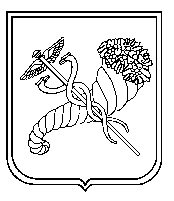 